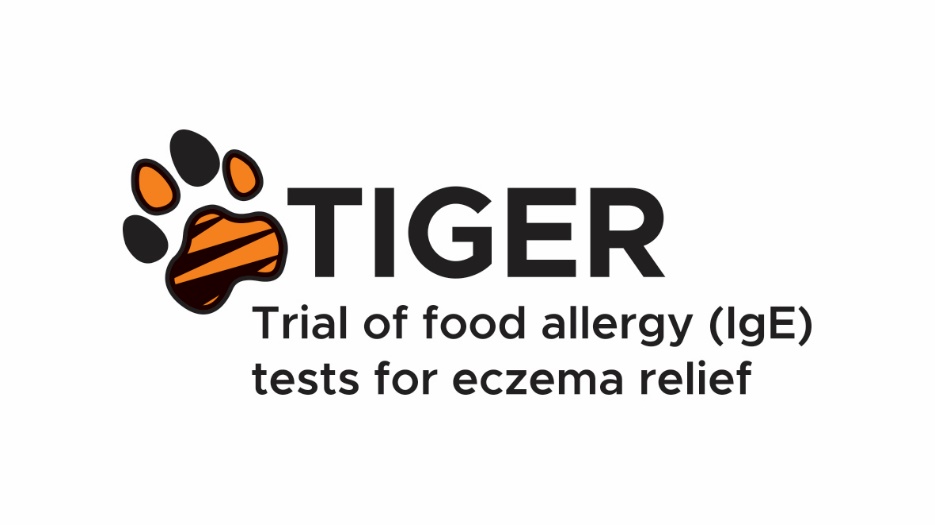 The TIGER Study Participant Information LeafletWe would like to invite you and your child to take part in a research studyBefore you decide whether to take part, it is important for you to understand why the research is being done and what taking part will involve for you and your child. Please take your time.  Use this leaflet and the other information to decide whether you wish to join the study. If you choose not to take part, this will not affect your child’s care. Please ask us if there is anything that is unclear or if you would like more information. PART A – ABOUT THE STUDY1. Why are we doing this study?What are we studying?As you may be aware, eczema is common in children and causes dry, itchy and inflamed skin.  Symptoms tend to come and go, and there are many reasons why a worsening or “flare” of eczema can happen.  Many parents wonder whether a food allergy might be a cause, however there is currently no good research evidence to support this. In the TIGER study, we want to find out whether making changes to the diet of children with eczema, based on the results of food allergy tests, improves eczema control or not.  The foods we are looking at are cow’s milk, hen’s egg, wheat and soya.Previous research into any link between food allergy and eczema symptoms is limited.  This study is needed to help parents and doctors in the future know what is the best thing to do.Is it suitable for my child to take part?We are looking for 493 children with eczema, aged between 3 months and 2 years. Your GP surgery is supporting this study and thinks your child may be suitable. 2. What does taking part in the study involve?What will happen if we choose to take part?We have sent you this information because you said that you are interested in learning more about our study. In a consent appointment (see below), one of the research team will talk through what’s involved.  Then you can then decide whether to join. While taking part in the study, your child will continue to be looked after by their GP as normal. You can take your child to see their GP as often as you think necessary.  Taking part in the study will not stop you or your GP changing your child’s treatment, if this is what you want or decide is the best thing to do.  Similarly, no treatment will be withheld. Consent appointment and pre-baseline questionnairesAt a convenient time, by telephone or video call, one of our researchers will confirm your child’s eligibility and answer any questions that you have. They will ask you to confirm you understand the study and agree to take part by completing a consent form.You do not have to enter the study unless you feel completely happy with what you are being asked to do. If you are not eligible or do not want to take part, you will continue to receive the same care that would normally be offered from your GP. If you are eligible and consent to take part, you will be booked in for a face-to-face ‘baseline’ appointment with the researcher, at your own GP surgery or one nearby.  Before you attend this appointment, a researcher will ask you some questions, by telephone or video call, about your child and family, including any food allergy symptoms, your child’s diet and (if your child is breastfed) the diet of the breastfeeding mother.  You will also be sent (by post or email) a questionnaire to complete at home before your baseline appointment, which will ask about you and your child’s wellbeing and how their eczema affects them.Baseline appointmentYour child must be generally well and not take an antihistamine (for example chlorphenamine (Piriton), cetirizine (Zyrtec), or desloratadine (Neoclarityn)) for at least three days before this appointment. As long as they remain eligible for the study, this appointment can be delayed until they are well and/or any antihistamine is stopped.At this appointment, you will be given a short questionnaire to complete about your child’s eczema symptoms and treatments.  The researcher will examine your child’s skin and measure your child’s weight, height and head circumference.Next, to make sure the study is fair, a computer will put you into a group by chance (at random).  You will have an equal chance of being in either group:How is it decided who gets an allergy test and who doesn’t? In this kind of study (a randomised controlled trial), nobody involved (you, your GP or the research team) decides or can predict which group your child gets put in.  It is done using a computer, by a process called ‘randomisation’.  It’s a bit like rolling dice and ensures the comparison between ‘standard care’ and ‘dietary advice based on food allergy testing’ is fair by keeping both the groups the same, apart from what we are comparing.3. What else is involved in the study?QuestionnairesWe will ask you to record your child’s eczema symptoms, treatment use and diet every month for 9 months. It is important to collect this information regularly because eczema can change quite a lot over time. We would like the same person to complete the questionnaires throughout the study.The questionnaire at 3, 6 and 9 months include some extra questions about you and your child’s health-related quality of life, your well-being and any care your child has received due to their eczema.The questionnaires will be online, but if needed you can complete them on paper or by telephone. Whatever method you use, the research team will send you a reminder when the next questionnaire is due and may get in touch if we don’t hear back from you.Follow up appointmentWe will arrange to meet with you and your child again at 6 months to re-assess their skin and measure their weight, height and head circumference. This appointment will be at a time and place convenient for you. Electronic medical record reviewOn the consent form, we will ask for your permission for us to review your child’s medical records history at the end of the study so that we can fully understand the impact of allergy testing. We will look at a history of your child’s illnesses, healthcare appointments and medications prescribed. These will only be accessed at the end of the study.4. Optional extrasIn addition to the main study, you can sign-up to have a saliva sample collected from your child for genetic analysis; and be interviewed about your experience about taking part generally, and in particular about the healthcare use questionnaire. Taking part in any of these ‘extras’ (described below) is optional, and you can still take part in the rest of the study if you choose not to do these.Saliva sample for genetic analysisWe know that some genes are linked with eczema and/or food allergy.  If you agree to a saliva sample being collected from your child, it will be sent to a laboratory at the University of Edinburgh who will oversee the analysis for any genes related to these specific conditions.  This is purely for research purposes.The results will not be shared with you for two reasons:▪ Tests done in a research laboratory are not validated in the same way as they are in an NHS laboratory (where tests are done for clinical rather than research reasons)▪ Any differences we find cannot help you or your child at an individual level. That is, the results will not help inform your child’s healthcare.The findings may be used later in research which combines information from multiple studies to see if differences can be detected that cannot be seen in single, individual studies.  Any remaining sample will be destroyed within six months of the study results being published.Interviews about your experiencesWe are also interested in finding out your views on:Taking part in this study and your experience of allergy testing, if your child has it.The questionnaires that we use to collect data on the healthcare services your child has used (e.g., the number of times they have seen a GP) and anything you have paid for due to your child’s eczema or any food allergy (e.g., over-the-counter medications).Interviews will be by telephone or video call (e.g. Zoom or Microsoft Teams) and will be audio-recorded and transcribed.If you are willing to be invited and we contact you, we will talk to you about what this would involve and ask for your additional consent before doing the interview.Audio recording and observation of study appointmentsThe researcher may ask you if you are happy for your appointment to be observed by another study researcher, or audio recorded, and the recording may be transcribed.  If you are happy for this to happen, you will be asked to provide verbal consent and your consent will be audio recorded. Transcription will be done by a University of Bristol-approved transcriber with a confidentiality agreement in place.  Direct quotes will be used in study reports but it will not be possible to identify anyone from them.  Audio recordings will be deleted upon completion of the study, but transcripts will be retained until the youngest participant’s 25th birthday.5. Possible benefits and disadvantages of taking partMost people find it rewarding to take part in medical research and appreciate the additional contact with the research team. The findings from the study will help doctors and parents in the future to decide if food allergy testing should be recommended for children with eczema.If you are in the dietary advice group, the food allergy tests may provide reassurance or reveal undiagnosed problems.  However, we are only testing four foods and the dietary advice based on the skin prick test results may not make any difference to your child’s eczema.  In addition, your child may have a reaction to either the skin prick tests or the Oral Food Challenges. Usually any reaction is localised and mild.  The risk of a serious (“anaphylaxis”) reaction to skin prick tests is estimated to be less than 1 in a million.  In the unlikely event of an emergency, there will be medical help on hand.7. More information about taking partDo we have to take part? No, it is up to you to decide whether to take part. Invitation letters have been sent to all children who might be able to take part from your GP surgery. If you choose to the join the study, you are free to withdraw from it at any time, without giving a reason. This would not affect the quality or type of care your child will receive. Will I receive any payment for taking part? Although it is not appropriate for us to offer you payment for taking part in this study, to part compensate you for potential loss of earnings, we are able to offer you: a £10 voucher at the beginning and another £10 voucher part-way through the study. If you take part in the optional interviews, we will offer an additional £20 voucher. What happens if new information becomes available during the study? During a study, sometimes new information becomes available about the treatment being studied. If this happens, the research team will tell you and discuss whether you want to continue in the study.If you decide to stop taking part in the study, your usual care with your GP will continue. If we think your child should withdraw from the study, we will explain the reasons and arrange for their normal care to continue. What happens when the study stops? Very occasionally, a study is stopped early. If this happens, the reasons will be explained to you and your GP care would continue as usual.  Following completion of the study at the expected time, your normal GP care will continue as usual.  What if there is a problem? If you have a concern about any aspect of this study, you should ask to speak to the researcher or trial manager who will do their best to answer your questions.  Alternatively, you could speak to the Chief Investigator, Professor Matthew Ridd (email: m.ridd@bristol.ac.uk).You can also get independent advice from the Patient Advice and Liaison Service (PALS).  You can find your local service via the NHS website: https://www.nhs.uk/nhs-services/hospitals/what-is-pals-patient-advice-and-liaison-service/If you remain unhappy and wish to complain formally, the normal NHS complaints process is available to you.What will happen if my child or I don’t want to carry on with the study?You can stop taking part in the study at any stage without giving a reason, your medical care and legal rights will not be affected. If possible, we would still like you to complete the follow-up questionnaires so that we can monitor your progress. However, if you no longer want to complete the questionnaires (or other optional elements of the study) that is OK. In this situation we will continue to collect relevant information from your medical notes, without bothering you, unless you tell us you don’t want us to.If you wish to stop participation completely, we will confidentially keep any information (data) collected about you up to the point of withdrawal to include in our analysis of the study results.Will my GP be informed?Your GP is supporting this research. If you join the study, we will tell your child’s GP that they are taking part. Your child may be offered food allergy test(s) depending on their allocation. Otherwise, your child will receive the same care as they are currently getting from your GP practice.What will happen to the results of the study? When the study is completed, the results will be published in a journal, so healthcare professionals can learn about the main findings. If published, the identity of you and your child and all personal details will be kept confidential. No named information about you or your child will be published in any report about this study. We will also provide you with a summary of our findings from the study, if you wish. Who is organising and funding the study? This trial is organised by the University of Bristol and the host institution is NHS Bristol, North Somerset and South Gloucestershire Integrated Care Board. The funder is the National Institute for Health and Care Research (NIHR) Health Technology Assessment (HTA) (Reference: NIHR133464). The trial has not received any funding, samples or promotional materials from the pharmaceutical industry.Who has reviewed the study? This trial has been reviewed by an independent group of people, called a Research Ethics Committee, to protect your safety, rights, well-being and dignity. The study has been reviewed by the Health Research Authority and given a favourable opinion by North West – Greater Manchester Central Research Ethics Committee. What insurance is in place for the study? The University of Bristol has arranged insurance to cover the legal liability of the University as Research Sponsor in the event of harm to a research participant as a result of the management of the research by the University. The University of Bristol holds Professional Negligence insurance to cover the legal liability of the University, for harm to participants arising from the design of the research.This does not affect the responsibility of the NHS or the participant’s GP practice for clinical patient care.Contact details for further information If you have any questions regarding the study or how you might be involved further, please contact one of the research team below:TIGER study Trial ManagerUniversity of Bristol1-5 Whiteladies RoadCliftonBristol, BS8 1NU<insert telephone number>tiger-study@bristol.ac.ukwww.bristol.ac.uk/eczema-allergy-studyProfessor Matthew RiddTIGER study Chief InvestigatorUniversity of BristolCanynge Hall39 Whatley RoadBristol, BS8 2PSm.ridd@bristol.ac.ukThank you for taking the time to read this leaflet and
for considering whether to take part in this study                  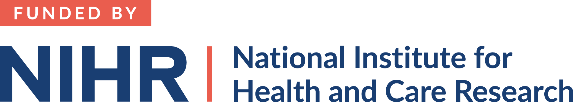 